Расчет заклепочных соединений Задание принимать согласно списка группы, вариант по последнему числу (например, для первого варианта,  Задача 1 – вариант 1: для 12 варианта, - задача 12, вариант 2).Титульный лист взять с предыдущего задания, в коде указывать вариант согласно списка группы, -5В0713 РГРД01 000.000.000 ПЗ. Задача 1.Определить толщину листов, накладок и размеры продольного и поперечного заклепочных швов цилиндрического автоклава, предназначенного для испытаний деталей под давлением (рис.1). Диаметр автоклава D и давление жидкости в автоклаве P0 заданы в таблице 1.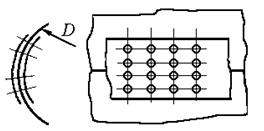 Рис.1. Заклепочные швы цилиндрического автоклаваТаблица 1. Исходные данные для задачи 1Задача 2.Определить диаметр и количество заклепок в соединении встык с двумя накладками (рис.2), а также проверить прочность полос на растяжение по ослабленному сечению, если нагрузка F (таблица 2) приложена статически. Полосы и накладки изготовлены из стали Ст 3, заклепки - из стали Ст 2 , отверстия сверленые.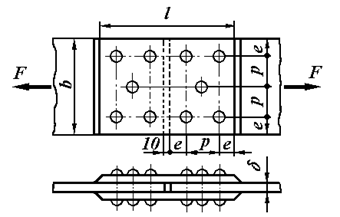 Рис.2. Заклепочное соединение встык с двумя накладкамиТаблица 2. Исходные данные для задачи 2Задача 3.Рассчитать заклепки, изготовленные из стали Ст2, крепящие скобы A к косынке B и косынку со швеллером C. Все детали соединений выполнены из стали Ст3. Сила, действующая на блок, 2F (рис.3). Толщина листов скобы и косынки δ (таблица 3).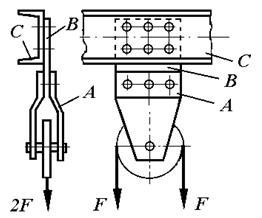 Рис.6. Заклепочное соединение косынки со швеллеромТаблица 3. Исходные данные для задачи 3Задача 4.Рассчитать заклепочное соединение: определить число и диаметр заклепок, соединяющих косынку 1 со швеллерной балкой 2; высоту косынки  а (рис.4). Материал косынки, швеллера и заклепок - сталь Ст3. Данные для расчета приведены в таблице 4.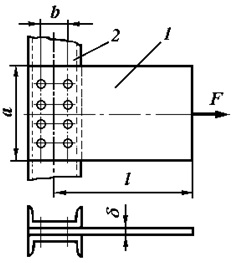 Рис.4. Заклепочное соединение косынки со швеллеромТаблица 4. Исходные данные для задачи 4Задача 5.Элемент стальной конструкции, несущий растягивающую нагрузку Р, выполнен из двух полос сечением в х h, соединенных заклепками внахлестку (рис.5, таблица 5). Число заклепок z. Проверить прочность соединения. Материал полос – сталь Ст.3, заклепок – сталь Ст.2. Отверстия сверленные, расположение заклепок  - шахматное.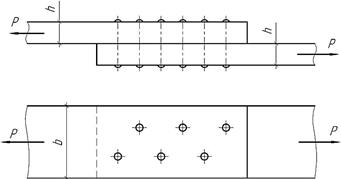 Рис.5. Заклепочное соединениеТаблица 5. Исходные данные для задачи 5Задача 6.Элемент стальной конструкции, несущий растягивающую нагрузку Р, выполнен из двух полос сечением в х h, соединенных заклепками внахлестку (рис.6, таблица 6). Число заклепок z, расположение рядное: по три заклепки в ряд. Проверить прочность соединения. Материал полос – сталь Ст.3, заклепок – сталь Ст.2. Отверстия, сверленные.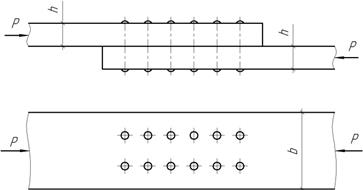 Рис.6. Заклепочное соединениеТаблица 6. Исходные данные для задачи 6Задача 7.Косынка крепится к швеллеру заклепочным швом (рис.7, таблица 7). Проверить прочность заклепочного соединения. Материал заклепок сталь Ст.0.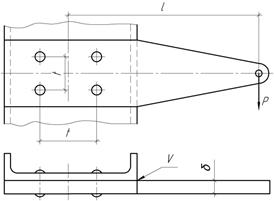 Рис.7. Заклепочное соединение косынки к швеллеруТаблица 7. Исходные данные для задачи 7Задача 8.Косынка крепится к швеллеру №10 заклепочным швом (рис.8, таблица 8). Число заклепок z=4. Диаметр заклепок d. Материал заклепок – сталь Ст.2. Проверить прочность соединения.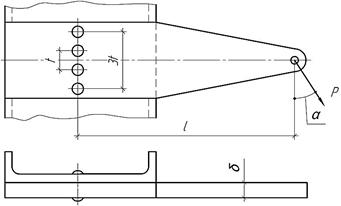 Рис. 8. Заклепочное соединение косынки к швеллеруТаблица 14. Исходные данные для задачи 8Задача 9.Косынка крепится к швеллеру заклепочным швом  (рис.9, таблица 9). Определить диаметр заклепок. Материал заклепок – сталь Ст.3. Отверстия сверленые. Толщина косынки δ равна толщине полки швеллера.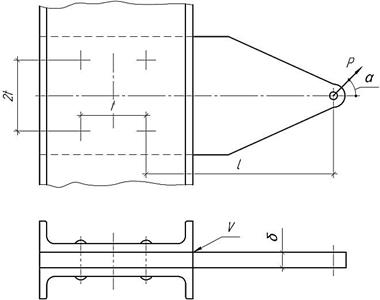 Рис. 9. Заклепочное соединение косынки к швеллеруТаблица 15. Исходные данные для задачи 9Задача 10.Косынка крепится к швеллеру заклепочным швом (рис.10, таблица 10). Определить число и диаметр заклепок, размеры швеллера и косынки. Материал деталей – сталь Ст.3. Отверстия сверленные.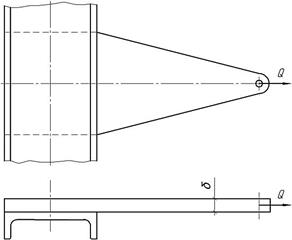 Рис. 10. Заклепочное соединение косынки к швеллеруТаблица 10. Исходные данные для задачи 10Задача 11.Венец зубчатого колеса крепится к ступице заклепочным швом (рис.11, таблица 11). Определить диаметр и число заклепок. Материал колеса Сталь 45. Материал заклепок сталь Ст.0. Отверстия сверленые. Крутящий момент, передаваемый колесом, М, нм.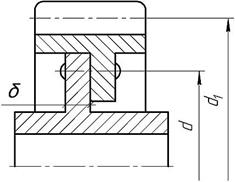 Рис. 11. Заклепочное соединение венца к ступице зубчатого колесаТаблица 11. Исходные данные для задачи 11Задача 12.            Тормозная стальная лента крепится к рычагу заклепочным швом (рис.12, таблица 12). Определить число и диаметр заклепок. Шкив чугунный. Материал заклепок сталь Ст.3. Ширина ленты В=200 мм, толщина ленты δ=1 мм.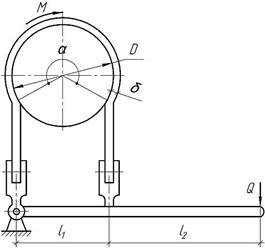 Рис. 12. Заклепочное крепление тормозной ленты к рычагуТаблица 12. Исходные данные для задачи 12Задача 13.Стальная штанга соединена с деревянным бруском заклепочным швом (рис.13, таблица 13). Определить диаметр и число заклепок. Допускаемое напряжение на смятие для дерева []=60 МПа.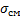 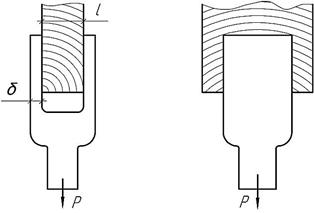 Рис. 13. Заклепочное соединение стальной штанги с деревянным брускомТаблица 13. Исходные данные для задачи 13Задача 14.Проверить прочность заклепочного соединения (рис.14, таблица 14). Материал листов и заклепок – сталь Ст.2. Отверстия сверленые.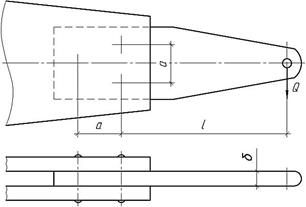 Рис. 14. Заклепочное соединениеТаблица 14. Исходные данные для задачи 14Задача 15.Проверить прочность заклепочного соединения  (рис.15, таблица 15). Материал листов и заклепок – сталь Ст.2. Отверстия продавленные.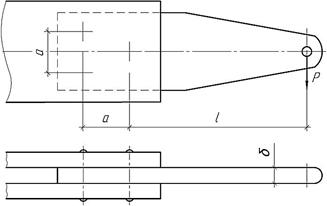 Рис. 15. Заклепочное соединениеТаблица 15. Исходные данные для задачи 15Задача 16.Проверить прочность заклепочного соединения (рис. 16, таблица 16). Материал листов и заклепок – сталь Ст.0. Отверстия сверленые.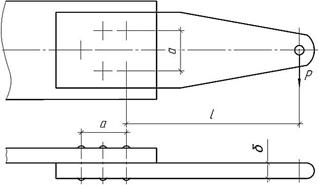 Рис. 16. Заклепочное соединениеТаблица 16. Исходные данные для задачи 16Задача 17.Проверить прочность заклепочного соединения (рис. 17, таблица 17). Материал листов – сталь Ст.2, заклепок – сталь Ст.0. Отверстия сверленые.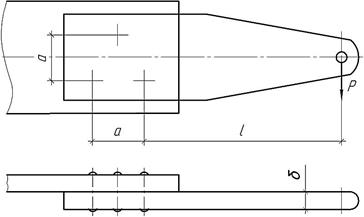 Рис. 17. Заклепочное соединениеТаблица 17. Исходные данные для задачи 17Задача 18.Проверить прочность заклепочного соединения (рис. 18, таблица 18). Материал листов – сталь Ст.2, заклепок – сталь Ст.0. Отверстия сверленые.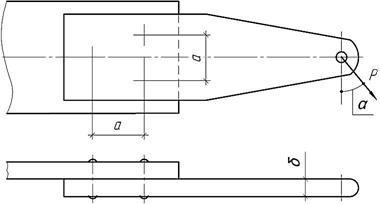 Рис. 18. Заклепочное соединениеТаблица 18. Исходные данные для задачи 18Задача 19.Проверить прочность заклепочного соединения (рис. 19, таблица 19). Материал листов и заклепок – сталь Ст.2. Отверстия сверленые.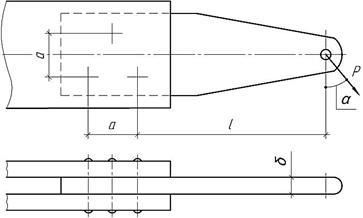 Рис. 19. Заклепочное соединениеТаблица 19. Исходные данные для задачи 19Задача 20.Проверить прочность заклепочного соединения (рис. 20, таблица 20). Материал листов – сталь Ст.3, заклепок – сталь Ст.0. Отверстия продавленные.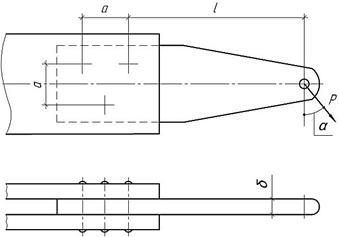 Рис. 20. Заклепочное соединениеТаблица 20. Исходные данные для задачи 20Задача 21.            Проверить прочность заклепочного соединения (рис.21, таблица 21). Материал листов – сталь Ст.2, заклепок – сталь Ст.0. Отверстия сверленые.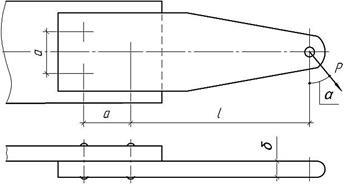 Рис. 21. Заклепочное соединениеТаблица 21. Исходные данные для задачи 21Задача 22.Проверить прочность заклепочного соединения (рис.22, таблица 22). Материал листов – сталь Ст.3, заклепок – сталь Ст.0. Отверстия продавленные.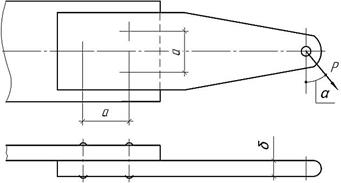 Рис. 22. Заклепочное соединениеТаблица 22. Исходные данные для задачи 22Задача 23.Проверить прочность заклепочного соединения (рис. 23, таблица 23). Материал листов и заклепок – сталь Ст.3. Отверстия сверленые.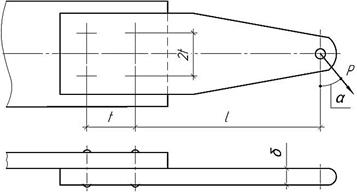 Рис. 23. Заклепочное соединениеТаблица 23. Исходные данные для задачи 23Задача 24.Проверить прочность заклепочного соединения (рис. 24, таблица 24). Материал листов и заклепок – сталь Ст.2. Отверстия  сверленые.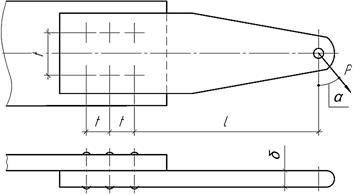 Рис. 24. Заклепочное соединениеТаблица 24. Исходные данные для задачи 24Задача 25.Проверить прочность заклепочного соединения (рис. 25, таблица 25). Материал листов и заклепок – сталь Ст.2. Отверстия сверленые.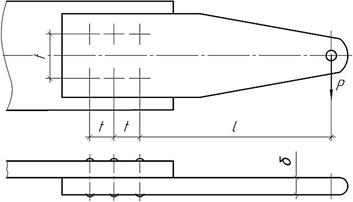 Рис. 25. Заклепочное соединениеТаблица 25. Исходные данные для задачи 25Задача 26.Проверить прочность заклепочного соединения (рис. 26, таблица 26). Материал листов и заклепок – сталь Ст.3. Отверстия сверленые.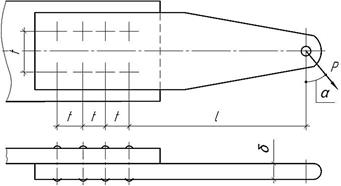 Рис. 26. Заклепочное соединениеТаблица 26. Исходные данные для задачи 26Задача 27.            Элемент стальной конструкции, несущей растягивающую нагрузку Р, выполнен из двух полос сечением в х h, соединен заклепками внахлестку (таблица 27). Определить число заклепок и минимальные габариты заклепочного шва. Материал полос – сталь Ст.3, заклепок – сталь Ст.2. Отверстия сверленные.Таблица 27. Исходные данные для задачи 27Задача 28.Элемент стальной конструкции, несущей сжимающую нагрузку Р, выполнен из двух полос сечением в х h, соединен заклепками встык с одной накладкой (таблица 28). Определить число заклепок и размеры накладки. Материал полос – сталь Ст.3, заклепок – сталь Ст.2. Отверстия сверленные.Таблица 28. Исходные данные для задачи 28Задача 29.Элемент стальной конструкции, несущей растягивающую нагрузку Р, выполнен из двух полос сечением в х h, соединен заклепками внахлестку (таблица 29). Число заклепок z, диаметр заклепок d. Материал полос – сталь Ст.3, заклепок – сталь Ст.2. Отверстия сверленные. Заклепки расположены в шахматном порядке. Определить нагрузку, которую может выдержать заклепочный шов. Таблица 29. Исходные данные для задачи 29Задача 30.Элемент стальной конструкции, несущей сжимающую нагрузку Р, выполнен из двух полос сечением в х h, соединен встык с двумя накладками (таблица 30). Материал полос – сталь Ст.3, заклепок – сталь Ст.2. Отверстия сверленные. Число заклепок z, диаметр d. Проверить прочность соединения. Таблица 30. Исходные данные для задачи 30 Методические указания к решению задачРасчет заклепочных соединений.Последовательность расчета.I. Расчет прочных заклепочных швов1) Определяют диаметр заклепки d0 и параметры шва: шаг многорядных швов  p  и расстояние от оси заклепок до кромок e.2) Допускаемые напряжения. На практике при расчете прочных заклепочных швов силу трения не учитывают, используя более простой расчет по условным напряжениям среза [τСР ].Для заклепок из сталей Ст 0, Ст 2, Ст 3 принимают [τСР ] = 140 МПа, [σСМ] = 280… 320 МПа при просверленных отверстиях в соединяемых листах; при изготовлении отверстий продавливанием и при холодной клепке допускаемые напряжения понижают на 20… 30%.3)  Максимальную нагрузку на одну заклепку определяют из условия среза.4)  Количество заклепок в шве определяют исходя из приложенной нагрузки. Для исключения возможности поворота соединяемых деталей число заклепок принимают  z ≥ 2.5)  Разрабатывают конструкцию заклепочного шва (при этом уточняют параметры шва  p,  e.6)  Спроектированный заклепочный шов проверяют на растяжение деталей (листов) и на срез детали.II. Расчет прочноплотных заклепочных швов (задача 1) производят в следующем порядке1)      Вычисляют толщину стенки цилиндрического сосуда (котла, автоклава и т, п.):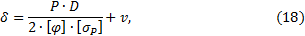 где P - давление па поверхность стенки сосуда; D - внутренний диаметр сосуда;    [φ] - допускаемый коэффициент прочности продольного шва (расчет стенки сосуда производят по продольному шву), таблица 31;   [σP] - допускаемое напряжение при растяжении для стенки сосуда;    ν = 1... 3 мм - добавка на коррозию металла.2)  Допускаемые напряжения. При расчете прочноплотных заклепочных швов их проверяют на плотность, т.е. на отсутствие относительного скольжения листов. Этому скольжению препятствуют возникающие между листами силы трения. Значение этой силы трения определяют экспериментально и условно относят к поперечному сечению заклепки. Поэтому проверка заклепок по допускаемому условному напряжению τУС ≤[τУС] одновременно является проверкой шва и на плотность. Значения [τУС] даны в таблице 15, где  приведены рекомендуемые значения основных параметров прочноплотных заклепочных швов в зависимости от значения 0,5·P·D.Допускаемые напряжения при растяжении для стенки сосуда определяют в зависимости от температуры нагрева стенки сосуда: при температуре t < 250 0C[σР]=σВ/[sT],                                                   (19)где σВ  - предел прочности при растяжении материала листов, из которых выполнена стенка сосуда;[sT] – коэффициент запаса прочности, [sT] ≈4,5.Таблица 313) Максимальная нагрузка на одну заклепку в продольном швеF= 0,5 · P · D · p / z;                                      (20)в поперечном швеF= 0,5 · P · D · p / z,                                      (21)где z - число заклепок, которыми скрепляют листы на участке шва шириной р.4) Производят проверочный расчет заклепок по допускаемому условному напряжению на срез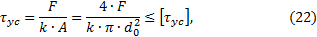 где τyc - условное расчетное напряжение на срез в заклепках;  k - число плоскостей среза заклепки.5) После определения d0 , p и проверки шва на плотность вычисляют остальные размеры шва.Для прочноплотных швов расстояние заклепки   до края листаe = 1,65d0.                                                      (23)Расстояние между рядами заклепокe1  = 0,5р.                                                      (24)Толщина накладокδ1 = 0,85δ.                                                      (25)Примеры решения задач Пример 2. Рассчитать и сконструировать заклепочное соединение внахлестку двух полос с размерами в сечении b×𝛿 = 150×6 (рис.27); сила F, действующая на соединение, приложена по оси симметрии листов и равна 80 кН. Материал листов сталь Ст 3, заклепок - сталь Ст 2.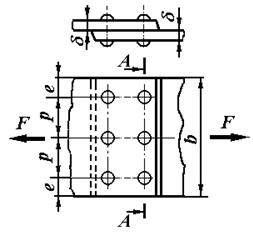 Рис. 27Решение.1. Расчет ведем для прочного заклепочного соединения.Определим диаметр заклепокd0  = (1,8... 2)·δ = (1,8... 2)·6 = 10,8...12 мм.Примем d0 =12мм.2. Определим максимальную нагрузку на одну заклепку из условия среза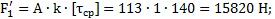 где: 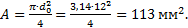 3. Необходимое число заклепок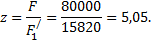 Принимаем число заклепок z = 6 .Чтобы уменьшить влияние изгиба на прочность соединения, располагаем заклепки в 2 ряда по 3 в каждом (см. рис. 27).4. Определим расстояние от оси заклепки до края листа – e и шаг p между заклепками в рядуp = 3 ∙d0 = 3 ∙12 = 36 мм ,  принимаем p = 50 ммe = 2 ∙d0 = 2 ∙12 = 24 мм,  принимаем e = 25 мм.5. Проведем проверку по напряжениям смятия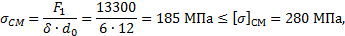 уточнив при этом нагрузку, приходящуюся на одну заклепку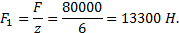 6. Проверим прочность листов по ослабленному заклепками сечению А – А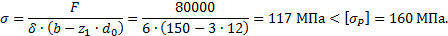 Условие прочности выполнено.Пример 3. Определить напряжение растяжения, вызываемое силой F = 30 кН в ослабленном, тремя заклепками сечения стальных полос, а также напряжения среза и смятия в заклепках. Размеры соединения: ширина полос а = 80 мм, толщина листов δ= 6 мм, диаметр заклепок d = 14 мм (рис. 28).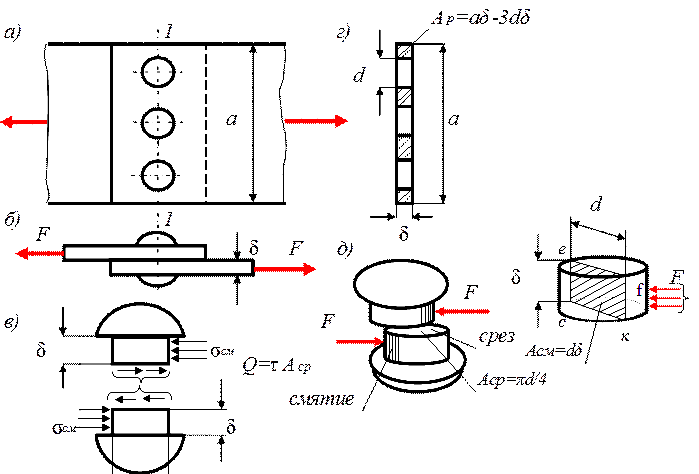 Рис. 28Решение.Максимальное напряжение растяжения возникает в полосе по сечению 1-1 (рис. 28,а) ослабленному тремя отверстиями под заклепки. В этом сечении действует внутренняя сила N, равная по величине силе F. Площадь поперечного сечения показана на (рис. 35, г) и равна Ар = а·δ –3·d·δ = δ·(a-3d).Напряжение в опасном сечении 1-1: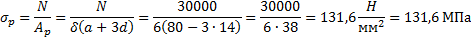 Срез вызывается действием двух равных внутренних сил , направленных в противоположные стороны, перпендикулярно оси стержня (рис. 28,в). Площадь среза одной заклепки равна площади круга  (рис. 28,д), площадь среза всего сечения , где  n – число заклепок, в данном случае n = 3.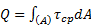 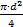 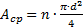 Подсчитываем напряжение среза в заклепках: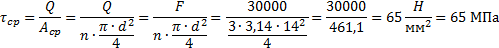 На стержень заклепки давление со стороны отверстия в листе передается по боковой поверхности полуцилиндра (рис. 28, д), высотой, равной толщине листа δ. С целью упрощения расчета за площадь смятия вместо поверхности полуцилиндра условно принимают проекцию этой поверхности на диаметральную плоскость (рис. 28,е), т.е. площадь прямоугольника efck, равную dδ.Вычисляем напряжение смятия в заклепках: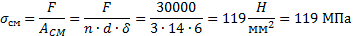 Итак σр = 131,6 МПа, τ ~span>ср = 65 МПа, σсм = 119 МПа.Пример 4. Стержень фермы, состоящий из двух швеллеров №20, соединен с фасонным листом (косынкой) узла фермы заклепками расчетным диаметром d=16 мм (рис. 29). Определить требуемое число заклепок при допускаемых напряжениях: [τср] = 140 МПа; [σсм] = 320 МПа; [σр] = 160 МПа. Проверить прочность стержня.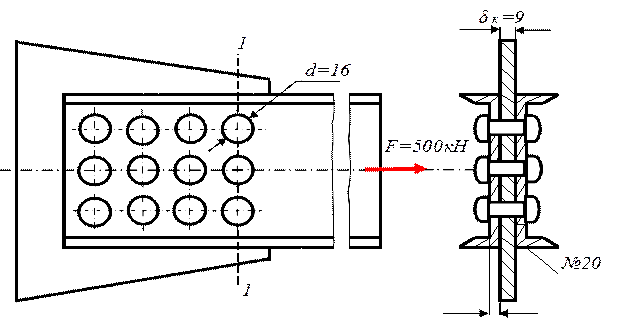 Рис. 29Решение.Определяем размеры поперечного сечения швеллера №20 по ГОСТ 8240-89 А = 23,4 см2, толщина стенки швеллера δ = 5,2 мм. Из условия прочности на срез                    (1)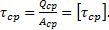 где Qср – поперечная сила: при нескольких одинаковых соединительных деталях Qср = F/i (F – общая нагрузка соединения; i – число заклепок; Асp – площадь среза одной заклепки; [τср] – допускаемое напряжение на срез, зависящее от материала соединительных элементов и условий работы конструкций.Обозначим z – число плоскостей среза соединения, площадь среза одной заклепки , тогда из условия прочности (1) следует, что допускаемая сила на одну заклепку: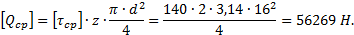 Здесь принято z = 2, т.к. заклепки двух срезные.Из условия прочности на смятие , где Асм = d·δк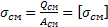 δк – толщина фасонного листа (косынки), d – диаметр заклепки.Определим допускаемую силу на одну заклепку: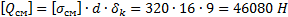 Толщина косынки 9 мм меньше удвоенной толщины швеллера 10,4 мм, поэтому она и принята в качестве расчетной.Требуемое число заклепок определяем из условия прочности на смятие, так как .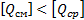 Обозначим n–число заклепок, тогда  принимаем n=12.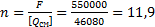 Проверяем прочность стержня на растяжение. Опасным сечением будет сечение 1-1, так как в этом сечении действует наибольшая сила F, а площади во всех ослабленных сечениях одинаковы, т.е. , где А = 23,4 см2 площадь поперечного сечения одного швеллера №20 (ГОСТ 8240-89).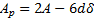 Напряжение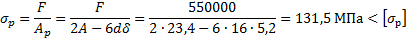 Следовательно, прочность швеллеров обеспечена.ВариантыВариантыВариантыВариантыВариантыВариантыВариантыВариантыВариантыВарианты12345678910D, мм500600750850950800900700550650P0, МПа1,51,61,71,81,91,61,31,71,11,2ВариантыВариантыВариантыВариантыВариантыВариантыВариантыВариантыВариантыВарианты12345678910F, кН25405060305080509090b, мм150200160200120140200220200320l, мм150180200250200400300250240300𝛿, мм22u/p>33445566ВариантыВариантыВариантыВариантыВариантыВариантыВариантыВариантыВариантыВарианты12345678910F, кН25202530153035252045№56,5810121416182022𝛿, мм4455667788ВариантыВариантыВариантыВариантыВариантыВариантыВариантыВариантыВариантыВарианты12345678910F, кН35302520152530352040№10121416182022242730l, мм500450400600650500550700650600b, мм34445660708090110130160𝛿, мм4,04,05,05,06,06,07,07,08,08,0ВариантыВариантыВариантыВариантыВариантыВариантыВариантыВариантыВариантыВарианты1234567890Р, кН100120808016014060707050в х h, мм160х8180х8150х6150х7150х9120х6130х6120х6120х8100х6z, шт5665776655ВариантыВариантыВариантыВариантыВариантыВариантыВариантыВариантыВариантыВарианты1234567890Р, кН240250250150180300180320250200b х h, мм310х6280х8320х7220х6240х7300х9270х8150х10250х10250х9z, шт15912999121266ВариантыВариантыВариантыВариантыВариантыВариантыВариантыВариантыВариантыВарианты1234567890Р, кН8910121520561318d, мм1012151620258101822t, мм50607580100125406090110l, мм300250300250200180200300350350δ, мм5658810561216№ швеллера1012141416161610820ВариантВариантВариантВариантВариантВариантВариантВариантВариантВариант1234567890Р, кН3456789101112d, мм8101012141416162020t, мм4050606070709090100120l, мм200300350350300350300350350250δ, мм556881010121616α, град20303540304550603055ВариантыВариантыВариантыВариантыВариантыВариантыВариантыВариантыВариантыВарианты1234567890Р, кН3456789101112α, град20303020456030253045l, мм300300250200250300350300250200t, мм4060808090110150160180190№ швеллера8101214161820202224ВариантыВариантыВариантыВариантыВариантыВариантыВариантыВариантыВариантыВарианты1234567890Q, кН5080100120140180200220260300δ, мм454566881010ВариантыВариантыВариантыВариантыВариантыВариантыВариантыВариантыВариантыВарианты1234567890М, нм40060080010001200500140016001800900d, мм150180200220240130250280300250d1, мм200260280200320200350150400350δ, мм56588101015158ВариантыВариантыВариантыВариантыВариантыВариантыВариантыВариантыВариантыВарианты1234567890D, мм150200170180220250280300320350Q, кН0,050,080,10,120,130,140,040,060,10,06l1, мм150180170160200230280300320300l2, мм300400350350380400400450480500α, град180200180200220190220200190210ВариантыВариантыВариантыВариантыВариантыВариантыВариантыВариантыВариантыВарианты1234567890Р, кН10152520253033364050δ, мм333,53445556l, мм40304050405030404550ВариантыВариантыВариантыВариантыВариантыВариантыВариантыВариантыВариантыВарианты1234567890Q, кН945678121,53,5l, мм300350400300250300400350350300a, мм100150200250300200100150200150δ, мм55688655810d, мм881010121212151612ВариантыВариантыВариантыВариантыВариантыВариантыВариантыВариантыВариантыВарианты1234567890Р, кН345678121,52,5l, мм300350400300250300400350350300a, мм100150200150200180150100150100δ, мм55466688610d, мм881010121215121412ВариантыВариантыВариантыВариантыВариантыВариантыВариантыВариантыВариантыВарианты1234567890Р, кН345678121,53,5l, мм300350400300250300400350350300a, мм100150180140200150130100100150δ, мм55466688610d, мм881010121215121412ВариантыВариантыВариантыВариантыВариантыВариантыВариантыВариантыВариантыВарианты1234567890Р, кН3456781,53,54,52l, мм300350400300250300400350350450a, мм100150200150200180150100150150δ, мм55466688610d, мм881010121215121412ВариантыВариантыВариантыВариантыВариантыВариантыВариантыВариантыВариантыВарианты1234567890Р, кН34578611,523,5l, мм300350400300250300400350400350a, мм100150200150200180150100150150δ, мм55466688610d, мм881010121215121412ВариантыВариантыВариантыВариантыВариантыВариантыВариантыВариантыВариантыВарианты1234567890Р, кН67891011541215l, мм200250200300300250250300350250a, мм100120140150160100200150180130δ, мм5556668888d, мм88810101212141415α, град2030456060403530600ВариантыВариантыВариантыВариантыВариантыВариантыВариантыВариантыВариантыВарианты1234567890Р, кН64,5789121015149l, мм200250400300280350420400350200a, мм100150200140100200150130200100δ, мм5556668888d, мм8881010128141210α, град20304560604035302035ВариантыВариантыВариантыВариантыВариантыВариантыВариантыВариантыВариантыВарианты1234567890Р, кН6789101213141518l, мм200300300250250250300300300250a, мм100120140140150150150180100150δ, мм4455566888d, мм881010101210121416α, град20302030254545603060ВариантыВариантыВариантыВариантыВариантыВариантыВариантыВариантыВариантыВарианты1234567890Р, кН181614132025228910l, мм200300300300250250250300300350δ, мм55566688810a, мм120120140140130140150160180200d, мм1010812121416121214α, град30303540404545602020ВариантыВариантыВариантыВариантыВариантыВариантыВариантыВариантыВариантыВарианты1234567890Р, кН20222425111523141015l, мм300300250250300200200300350300t, мм100120150100100100150140180150α, град20303045454520202040δ, мм5565586656d, мм10121414141216121214ВариантыВариантыВариантыВариантыВариантыВариантыВариантыВариантыВариантыВарианты1234567890Р, кН40434548495052545658l, мм300300300250250250250200200210t, мм150150150140140180180180200150α, град666888881010δ, мм30304040404545606060d, мм10121414141216121214ВариантыВариантыВариантыВариантыВариантыВариантыВариантыВариантыВариантыВарианты1234567890Р, кН15182028252730121010l, мм200250250300300250250350350250t, мм60708080100100120120150160δ, мм6655668558d, мм10101212141416121216ВариантыВариантыВариантыВариантыВариантыВариантыВариантыВариантыВариантыВарианты1234567890Р, кН40434648505356606368l, мм300300300350350380300300350350t, мм10010120h/span>120140140150150150160δ, мм881010121214141616α, град30303060604545303030d, мм16162020242424243030ВариантыВариантыВариантыВариантыВариантыВариантыВариантыВариантыВариантыВарианты1234567890Р, кН5060708090100110120130140в х h, мм100х3120х5140х5125х6140х6160х6180х6200х6170х7200х7ВариантыВариантыВариантыВариантыВариантыВариантыВариантыВариантыВариантыВарианты1234567890Р, кН60708090100110120130140150в х h, мм140х5160х5180х5160х6180х6200х6200х7180х8200х8220х8ВариантыВариантыВариантыВариантыВариантыВариантыВариантыВариантыВариантыВарианты1234567890в, мм150150180180150150200200180200h, мм56567867910z, шт87108559879d, мм10121017141612141618ВариантыВариантыВариантыВариантыВариантыВариантыВариантыВариантыВариантыВарианты1234567890в, мм120140160180200210240230255230h, мм5556668888Р, кН40506060657070706080d, мм881010101212161517Тип шваДвухрядный стыковой сдвухсторонними накладкамиТрехрядный стыковой сдвухсторонними накладками0,5·P·D, МПа·м0,45… 1,350,45… 2,30Диаметр заклепок d 0 , ммδ + (5… 6)δ +5Шаг p , мм3,5·d + 156·d +20Допускаемый коэффициентпрочности шва [φ]0,750,85Допускаемое условноенапряжение на срез [τУС], МПа47… 5745… 55